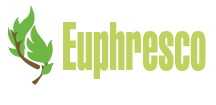 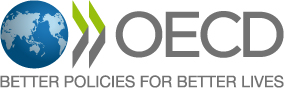 Co-operative Research Programme: Biological Resource Management for Sustainable Agricultural Systems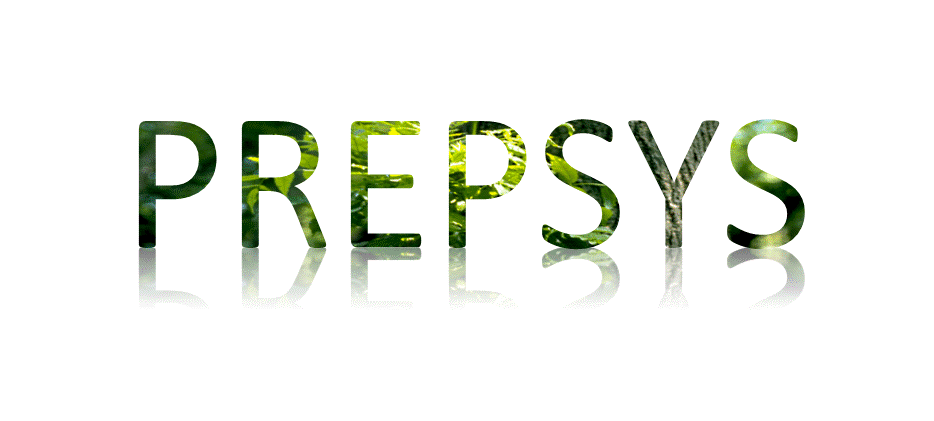 REGISTRATION AND CALL FOR POSTER PRESENTATIONSDear Colleagues, The Conference Preparing Europe for invasion by the beetles emerald ash borer and bronze birch borer, two major tree-killing pests, will be held in Vienna, Austria, on 1-4 October 2018. It will focus on the threats to European forests from two tree-killing pests, the emerald ash borer (EAB), Agrilus planipennis, a buprestid native to SE Asia and bronze birch borer (BBB), Agrilus anxius, which is native to North America. EAB has invaded and had a significant impact in North America and European Russia, causing massive tree mortality. The oral programme is now complete (see website) and we have a strong set of speakers from a range of European countries, Canada, Russia and the USA. This brings expertise from the native, invaded and threatened regions of the world for both EAB and BBB, covering science, management, socio-economic, regulatory and policy aspects. Although we have filled the oral paper programme we are still very keen to have poster presentations. If you are interested in attending and would like to produce a poster presentation, please register as soon as possible (before 14 September) and provide a title and short abstract (< 1 A4 page) for the poster.REGISTRATIONWe should also point out that the venue at BFW, whilst excellent, has an upper limit of 90 participants, so early registration is recommended. The registration fee is €160 to include documentation, refreshments and lunches for the duration of the conference. There is also an optional conference dinner for €40, which can be booked during the registration process. Payment is via bank transfer (details on the website) or in cash at the venue. Unfortunately, it is not possible to use credit cards for registration. Registration is via the BFW website: https://bfw.ac.at/ws/labheadmeeting.loginTo log in, use your personal e-mail address; the password is:  beetle011018 Accommodation:We ask participants to make arrangements for accommodation themselves. Information can be found on the registration website. Early October is still high season for tourists; so we recommend early reservations to secure accommodation at the best prices and availability.It is also pleasing to report that we have agreed with Gary Kerr, the Editor-in-Chief of the journal Forestry: An International Journal of Forest Research (published by Oxford University Press), that contributions from the conference can be submitted for consideration in a Special Issue dealing with buprestid beetles (especially EAB and BBB). Authors of papers must read the Instructions for authors when preparing papers and when on submission indicate that they are for a Special issue and use the identifier ‘Emerald Ash Borer’. Papers can be submitted at any time but the final deadline is 31 December 2018. Submission is online at https://mc.manuscriptcentral.com/forest.The journal has identified Guest Editors who will peer review and make recommendations to the Editor-in-Chief. We will also produce an overview paper to reflect discussions and recommendations developed at the Conference.Register now to make sure of your place at this exciting conference!. Sincerely, Hugh Evans, Mariella Marzano and Gernot Hoch Organisers of the conference Vienna, 22 August, 2018 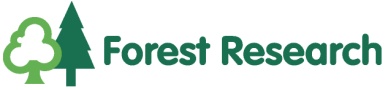 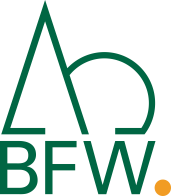 Conference: Preparing Europe for invasion by the beetles emerald ash borer and bronze birch borer, two major tree-killing pests Time: 1-4 October, 2018 Venue: BFW – Austrian Forest Research Centre, Seckendorff-Gudent-Weg 8, 1131 Vienna, AustriaOrganisers: Hugh Evans (UK), Mariella Marzano (UK) and Gernot Hoch (Austria) Hugh.Evans@forestry.gsi.gov.uk / Mariella.Marzano@forestry.gsi.gov.uk / gernot.hoch@bfw.gv.at Registration fees: €160 (covering refreshment and lunches) , optional conference dinner €40Publication of proceedings: Special issue of the journal Forestry This conference is sponsored by the OECD Co-operative Research Programme. Biological Resource Management for Sustainable Agricultural Systems www.oecd.org/agriculture/crp Co-funding is being provided by the UK government Department for Environment, Food & Rural Affairs (Defra)It is an activity within the EUPHRESCO project "Risk-based strategies to prepare for and manage invasive tree borers – Pest risk evaluation and pest management systems" (PREPSYS) www.forestry.gov.uk/fr/prepsys . 